УТВЕРЖДЕНпостановлением администрации Минераловодского муниципального округа Ставропольского краяот                        г.  №  АДМИНИСТРАТИВНЫЙ  РЕГЛАМЕНТпредоставления  государственной услуги «Назначение ежемесячной выплаты на содержание ребенка в семье опекуна (попечителя) и приемной семье» в Минераловодском городском округе Ставропольского краяОбщие положенияПредмет регулирования административного регламентаАдминистративный регламент предоставления администрацией Минераловодского городского округа Ставропольского края государственной услуги «Назначение ежемесячной выплаты на содержание ребенка в семье опекуна (попечителя) и приемной семье» (далее - Административный регламент, государственная услуга, администрация МГО) устанавливает сроки и последовательность административных процедур (действий) исполнения государственной услуги.Круг заявителейЗаявителями при получении государственной услуги являются граждане Российской Федерации, проживающие на территории Ставропольского края, назначенные опекунами (попечителями), приемными родителями.Требования к порядку информирования о предоставлении государственной услугиИнформация о порядке предоставления государственной услуги предоставляется любым заинтересованным лицам:-  опубликования в установленном порядке нормативных правовых актов Ставропольского края и администрации МГО, содержащих нормы, регулирующие деятельность по предоставлению государственной услуги, в том числе путем размещения в сети Интернет на официальном сайте администрации МГО: «официальный сайт Минераловодского городского округа Ставропольского края», а также путем личного консультирования заинтересованных лиц по адресу отдела опеки, попечительства и по делам несовершеннолетних администрации Минераловодского городского округа (далее - отдел опеки);- посредством размещения, утвержденного администрацией МГО, Административного регламента в здании отдела опеки на стенде;- с использованием средств телефонной связи, а также при устном и письменном обращении;- через федеральную государственную информационную систему «Единый портал государственных и муниципальных услуг (функций)» (далее Единый портал) по адресу: www.gosuslugi.ru и государственную информационную систему Ставропольского края «Портал государственных и муниципальных услуг (функций), предоставляемых (исполняемых) органами исполнительной власти Ставропольского края и органами местного самоуправления муниципальных образований Ставропольского края» (далее региональный портал) по адресу: www.26gosuslugi.ru.Справочная информация о месте нахождения и графике работы, справочных телефонах, адресе электронной почты размещается и поддерживается в актуальном состоянии в сети «Интернет», на официальном сайте администрации МГО по адресу: «min-vodi.ru», на Едином портале, региональном портале и в государственной информационной системе Ставропольского края «Региональный реестр государственных услуг (функций)» (далее – региональный реестр).Порядок получения консультаций по процедуре предоставления государственной услугиИнформация о процедуре предоставления государственной услуги предоставляется бесплатно.Доступ к информации о сроках и порядке предоставления государственной услуги, размещенной на Едином портале, региональном портале и официальном сайте администрации МГО, осуществляется без выполнения заявителем каких-либо требований, в том числе без использования программного обеспечения, установка которого на технические средства заявителя требует заключения лицензионного или иного соглашения с правообладателем программного обеспечения, предусматривающего взимание платы, регистрацию или авторизацию заявителя или предоставление им персональных данных.Получение заявителями информации по процедуре предоставления государственной услуги осуществляется путем индивидуального и публичного информирования. Информирование о процедуре предоставления государственной услуги осуществляется в устной и письменной форме.Индивидуальное устное информирование по процедуре предоставления государственной услуги осуществляется специалистами администрации МГО, ответственными за предоставление государственной услуги (далее - специалисты), при обращении заявителей лично или по телефону.Индивидуальное устное информирование заявителей при личном обращении осуществляется в соответствии графиком (приложение 2).Индивидуальное письменное информирование по процедуре предоставления государственной услуги осуществляется специалистами при обращении заявителей путем почтовых или электронных отправлений.Ответ на обращение дается в простой, четкой и понятной форме в письменном виде с указанием должности лица, подписавшего ответ, а также фамилии, инициалов и номера телефона должностного лица, оформившего письменный ответ.Публичное устное информирование осуществляется с привлечением средств массовой информации - радио, телевидения (далее - СМИ).Публичное письменное информирование осуществляется путем публикации информационных материалов в печатных СМИ, включая интернет-сайты, а также - оформления информационных стендов.Стандарт предоставления государственной услугиНаименование государственной услуги«Назначение ежемесячной выплаты на содержание ребенка в семье опекуна (попечителя) и приемной семье»Наименование органа, предоставляющего государственную услугуПредоставление государственной услуги осуществляется отделом опеки, попечительства и по делам несовершеннолетних администрации Минераловодского городского округа Ставропольского края.В соответствии с положениями Административного регламента от заявителя не требуется осуществления действий, в том числе согласований, необходимых для получения государственной услуги, связанных с обращением в иные органы, организации, участвующие в предоставлении государственной услуги.При предоставлении государственной услуги запрещается требовать от заявителей осуществления действий, в том числе согласований, необходимых для получения государственной услуги и связанных с обращением в иные государственные органы, органы местного самоуправления, организации, за исключением получения услуг и получения документов и информации, предоставляемых в результате предоставления таких услуг, включенных в перечень услуг, которые являются необходимыми и обязательными для предоставления государственных услуг и предоставляются организациями, участвующими в предоставлении государственных услуг, утверждаемых нормативным правовым актом Ставропольского края.Результат предоставления государственной услугиКонечными результатами предоставления государственной услуги являются:- назначение и выплата денежных средств на содержание ребенка в семье опекуна (попечителя) и приемной семье;- отказ в назначении выплаты денежных средств на содержание ребенка в семье опекуна (попечителя) и приемной семье, указание причины отказа.Срок предоставления государственной услугиГосударственная услуга предоставляется в 15-дневный срок со дня подачи заявителем заявления и документов, указанных в пункте 2.6 настоящего Административного регламента.Нормативные правовые акты Российской Федерации и нормативные правовые акты Ставропольского края, регулирующие предоставление государственной услугиПеречень нормативных правовых актов Российской Федерации и нормативных правовых актов Ставропольского края, регулирующих предоставление государственной услуги (с указанием их реквизитов и источников официального опубликования), подлежит обязательному размещению на официальном сайте министерства администрации МГО в сети «Интернет», на Едином портале, на региональном портале и в региональном реестре.Исчерпывающий перечень документов, необходимых в соответствии с нормативными правовыми актами Российской Федерации и нормативными правовыми актами Ставропольского края для предоставления государственной услугиПеречень документов, необходимых для получения государственной услуги:- заявление о назначении денежных средств на содержание ребенка, находящегося под опекой (попечительством);- копия документа, удостоверяющего личность опекуна (попечителя); - копия свидетельства о рождении ребенка, находящегося под опекой (попечительством);- копии документов, подтверждающих факт отсутствия попечения над ребенком единственного или обоих: письменное согласие матери (отца) ребенка на усыновление (удочерение); свидетельство о смерти матери (отца) ребенка; справка о рождении, подтверждающая, что сведения об отце ребенка внесены в запись акта о рождении на основании заявления матери ребенка; свидетельство о рождении, не содержащее сведений о матери (отце) ребенка; решение суда о лишении матери (отца) ребенка родительских прав; решение суда об ограничении матери (отца) ребенка в родительских правах; решение суда об исключении сведений о матери (отце) ребенка из актовой записи о рождении; решение суда о признании причин неуважительными в случаях не проживания родителя (родителей) совместно с ребенком более шести месяцев и уклонения от его воспитания и содержания; решение суда о признании матери (отца) ребенка недееспособной (недееспособным) (ограниченно дееспособной (дееспособным); решение суда о признании матери (отца) ребенка безвестно отсутствующей (отсутствующим); акт о доставлении подкинутого или заблудившегося ребенка (в случае выявления подкинутого ребенка); акт об оставлении ребенка в родильном доме (отделении) или иной медицинской организации; акт об оставлении ребенка матерью, не предъявившей документа, удостоверяющего ее личность, в медицинской организации, в которой происходили роды или в которую обратилась мать после родов; справка о нахождении матери (отца) ребенка под стражей или об отбывании ими наказания в виде лишения свободы, выданная соответствующим учреждением, в котором они находятся или отбывают наказание; приговор суда о назначении наказания матери (отцу) ребенка в виде лишения свободы; постановление судьи об избрании меры пресечения матери (отцу) ребенка в виде заключения под стражу; постановление суда о принудительном лечении матери (отца) ребенка в медицинской организации, оказывающей психиатрическую помощь в стационарных условиях; решение суда об объявлении матери (отца) ребенка умершей (умершим); решение суда об установлении факта отсутствия родительского попечения над ребенком; справка органов внутренних дел о розыске матери (отца) ребенка; справка органов внутренних дел о том, что место нахождения матери (отца) ребенка не установлено; акт органа опеки и попечительства об отобрании ребенка; решение суда об отмене усыновления (удочерения); акт об оставлении ребенка в организации; документы, свидетельствующие об иных случаях отсутствия родительского попечения, предусмотренных пунктом 1 статьи 121 Семейного кодекса Российской Федерации;- справка с места жительства ребенка, находящегося под опекой (попечительством), в приемной семье, подтверждающая его совместное проживание с опекуном (попечителем), приемным родителем;- справка об обучении в образовательной организации ребенка, находящегося под попечительством, старше 16 лет;- выписка из решения органа опеки и попечительства об установлении над ребенком опеки (попечительства);- договор о создании приемной семьи;- справка о прекращении выплаты ежемесячного пособия на ребенка, назначенного в соответствии с законом Ставропольского края;- лицевой счет опекуна (попечителя), приемного родителя и реквизиты банка.Заявитель может представить в отдел опеки запрос в форме электронного документа с использованием Единого портала и регионального портала, установленной постановлением Правительства Российской Федерации от 07 июля 2011 г. № 553 «О порядке оформления и представления заявлений и иных документов, необходимых для предоставления государственных и (или) муниципальных услуг, в форме электронных документов».Формирование запроса в форме электронного документа осуществляется посредством заполнения электронной формы запроса на Едином портале, региональном портале без необходимости дополнительной подачи запроса в какой-либо иной форме.На Едином портале, региональном портале размещается образец заполнения запроса в форме электронного документа.Если на Едином портале заявителю не обеспечивается возможность заполнения запроса в форме электронного документа, то для формирования запроса на Едином портале в порядке, определяемом Министерством связи и массовых коммуникаций Российской Федерации, обеспечивается автоматический переход к заполнению электронной формы указанного запроса на региональном портале.Форматно-логическая проверка сформированного запроса осуществляется после заполнения заявителем каждого из полей электронной формы запроса. При выявлении некорректно заполненного поля электронной формы запроса заявитель уведомляется о характере выявленной ошибки и порядке ее устранения посредством информационного сообщения непосредственно в электронной форме запроса.При формировании запроса обеспечивается:- возможность копирования и сохранения запроса;- возможность печати на бумажном носителе копии запроса в электронной форме;- сохранение ранее введенных в электронную форму запроса значений в любой момент по желанию заявителя, в том числе при возникновении ошибок ввода и возврате для повторного ввода значений в электронную форму запроса;- заполнение полей электронной формы запроса до начала ввода сведений заявителем с использованием сведений, размещенных в федеральной государственной информационной системе «Единая система идентификации и аутентификации в инфраструктуре, обеспечивающей информационно-технологическое взаимодействие информационных систем, используемых для предоставления государственных и муниципальных услуг в электронной форме» (далее - единая система идентификации и аутентификации), и сведений, опубликованных на Едином портале, региональном портале, в части, касающейся сведений, отсутствующих в единой системе идентификации и аутентификации;- возможность вернуться на любой из этапов заполнения электронной формы запроса без потери ранее введенной информации;-  доступа заявителя на Едином портале, региональном портале или официальном сайте администрации МГО к ранее поданным им запросам в течение не менее одного года, а также частично сформированных запросов - в течение не менее 3 месяцев.Запрос, направленный в форме электронного документа, распечатывается на бумажный носитель и регистрируется должностным лицом органа местного самоуправления, ответственным за прием документов, в журнале учета приема запросов заявителей в день его поступления.Должностное лицо отдела опеки обеспечивает прием запроса, необходимого для предоставления государственной услуги, и регистрацию запроса без необходимости повторного представления заявителем этого документа на бумажном носителе, если иное не установлено федеральными законами и принимаемыми в соответствии с ними актами Правительства Российской Федерации, законами Ставропольского края и принимаемыми в соответствии с ними актами Правительства Ставропольского края.Предоставление государственной услуги начинается с момента приема и регистрации отделом опеки запроса, необходимого для предоставления государственной услуги, поступившего в форме электронного документа.Уведомление о приеме и регистрации запроса, необходимого для предоставления государственной услуги, содержащее сведения о факте приема запроса, необходимого для предоставления государственной услуги, и начале процедуры предоставления государственной услуги, либо мотивированный отказ в приеме запроса, необходимого для предоставления государственной услуги, поступившее в отдел опеки в форме электронного документа, направляется заявителю не позднее рабочего дня, следующего за днем подачи указанного запроса, в форме электронного документа по адресу электронной почты, указанному в запросе, или в письменной форме по почтовому адресу, указанному в запросе.Форма запроса, необходимая для предоставления государственной услуги, может быть получена заявителем:- непосредственно в отделе опеки;на официальном сайте администрации МГО, Едином портале и региональном портале;- в информационно-правовой системе «КонсультантПлюс».При предоставлении государственной услуги запрещается требовать от заявителей:представления документов и информации или осуществления действий, представление или осуществление которых не предусмотрено нормативными правовыми актами, регулирующими отношения, возникающие в связи с предоставлением государственной услуги;представления документов и информации, в том числе об оплате государственной пошлины, взимаемой за предоставление государственной услуги, которые находятся в распоряжении органов, предоставляющих государственную услугу, иных государственных органов, органов местного самоуправления либо подведомственных государственным органам или органам местного самоуправления организаций, участвующих в предоставлении государственных услуг, в соответствии с нормативными правовыми актами Российской Федерации, нормативными правовыми актами Ставропольского края, за исключением документов, включенных в определенный частью 6 статьи 7 Федерального закона «Об организации предоставления государственных и муниципальных услуг» перечень документов;осуществления действий, в том числе согласований, необходимых для получения государственной услуги и связанных с обращением в иные государственные органы, организации, за исключением получения услуг и получения документов и информации, предоставляемых в результате предоставления таких услуг, включенных в перечни, указанные в части 1 статьи 9 Федерального закона «Об организации предоставления государственных и муниципальных услуг»;представления документов и информации, отсутствие и (или) недостоверность которых не указывались при первоначальном отказе в приеме документов, необходимых для предоставления государственной услуги, либо в предоставлении государственной услуги, за исключением следующих случаев:а)	изменение требований нормативных правовых актов, касающихся предоставления государственной услуги, после первоначальной подачи заявления о предоставлении государственной услуги;б)	наличие ошибок в заявлении о предоставлении государственной услуги и документах, поданных заявителем после первоначального отказа в приеме документов, необходимых для предоставления государственной услуги, либо в предоставлении государственной услуги и не включенных в представленный ранее комплект документов;в)	истечение срока действия документов или изменение информации после первоначального отказа в приеме документов, необходимых для предоставления государственной услуги, либо в предоставлении государственной услуги;г)	выявление документально подтвержденного факта (признаков) ошибочного или противоправного действия (бездействия) должностного лица органа местного самоуправления, муниципального служащего, работника, необходимых для предоставления государственной услуги, либо в предоставлении государственной услуги, о чем в письменном виде за подписью руководителя органа местного самоуправления при первоначальном отказе в приеме документов, необходимых для предоставления государственной услуги, уведомляется заявитель, а также приносятся извинения за доставленные неудобства.Исчерпывающий перечень документов, необходимых в соответствии с нормативными правовыми актами Российской Федерации и нормативными правовыми актами Ставропольского края для предоставления государственной услуги, которые находятся в распоряжении иных организаций, участвующих в предоставлении государственной услуги, и которые заявитель вправе представитьДокументы, которые заявитель вправе представить по собственной инициативе в соответствии с пунктом 2 части 1 статьи 7 Федерального закона от 27 июля 2010 г. № 210-ФЗ «Об организации предоставления государственных и муниципальных услуг», отсутствуют.Исчерпывающий перечень оснований для отказа в приеме документов, необходимых для предоставления государственной услугиВ приеме документов, необходимых для предоставления государственной услуги отказывается, если:- с заявлением обратилось неуполномоченное лицо;- заявление не содержит подписи и указания фамилии, имени и (если имеется) отчества заявителя и его почтового адреса для ответа;- заявитель не имеет регистрации по месту жительства Минераловодского городского округа Ставропольского края;- представлен неполный пакет документов, указанных в пункте 2.6 настоящего Административного регламента;- качество документов не соответствует следующим требованиям: тексты документов написаны неразборчиво;фамилии, имена и (если имеется) отчества физических лиц, адреса их мест жительства написаны не полностью;в документах имеются подчистки, приписки, зачеркнутые слова и иные не оговоренные исправления;документы не удостоверены, не скреплены печатями, не имеют надлежащих подписей сторон или определенных законодательством должностных лиц;документы имеют серьезные повреждения, наличие которых не позволяет однозначно истолковать их содержание;отсутствуют оригиналы документов, указанных в пункте 2.6 настоящего Административного регламента (в случае если они не заверены в установленном законодательством Российской Федерации порядке).Дополнительными основаниями для отказа в приеме документов, необходимых для предоставления государственной услуги, при направлении запроса в электронной форме являются:-  противоречивых сведений в представленных документах и электронной форме запроса;- запрос, представленный в форме электронного документа, не поддается прочтению и (или) не соответствуют требованиям к формату его представления.Не допускается отказ в приеме запроса, необходимого для предоставления государственной услуги, а также отказ в предоставлении государственной услуги в случае, если запрос, необходимый для предоставления государственной услуги, подан в соответствии с информацией о сроках и порядке предоставления государственной услуги, опубликованной на Едином портале, региональном портале и официальном сайте администрации МГО.Исчерпывающий перечень оснований для приостановления предоставления государственной услуги или отказа в предоставлении государственной услугиГосударственная услуга приостанавливается при условии, если представленные документы не соответствуют требованиям, предъявляемым к ним законодательством.Возобновление процедуры предоставления государственной услуги осуществляется при устранении нарушений в оформлении документов, необходимых для предоставления государственной услуги.Заявителю отказывается в предоставлении государственной услуги в случае:- представления заявителем заведомо недостоверной информации, имеющей существенное значение для предоставления государственной услуги;  - несоответствия заявителя категории лиц, указанных в пункте 1.2 настоящего Административного регламента.Перечень услуг, необходимых и обязательных для предоставления государственной услугиУслуги, необходимые и обязательные для предоставления государственной услуги, отсутствуют.Порядок, размер и основания взимания государственной пошлины или иной платы, взимаемой за предоставление государственной услугиГосударственная пошлина не взимается.Иная плата за предоставление государственной услуги не взимается.В случае внесения изменений в выданный по результатам предоставления государственной услуги документ, направленных на исправление ошибок, допущенных по вине органа и (или) должностного лица, плата с заявителя не взимается.Максимальный срок ожидания в очереди при подаче запроса о предоставлении государственной услуги и при получении результата предоставления государственной услугиМаксимальное время ожидания в очереди при подаче документов на предоставление государственной услуги, при получении документов, при приеме для получения консультации не должно превышать 15 минут.Максимальное время приема должностными лицами составляет 30 минут.Срок и порядок регистрации запроса заявителя о предоставлении государственной услугиСрок регистрации запроса заявителей и их представителей не может превышать 20 минут.Заявление для предоставления государственной услуги регистрируется в отделе опеки.Письменное обращение заявителя о получении информации о порядке предоставления государственной услуги и сведений о ходе предоставления государственной услуги регистрируется в отделе опеки.Требования к помещениям, в которых предоставляется государственная услуга, к залу ожидания, местам для заполнения запросов о предоставлении государственной услуги, информационным стендам с образцами их заполнения и перечнем документов, необходимых для предоставления каждой государственной услуги, размещению и оформлению визуальной, текстовой и мультимедийной информации о порядке предоставления такой услуги, в том числе к обеспечению доступности для инвалидов указанных объектов в соответствии с законодательством Российской Федерации о социальной защите инвалидовТребования к помещениям, в которых предоставляется государственная услуга:помещения должны иметь места для ожидания и приема заявителей, оборудованные столами (стойками) с канцелярскими принадлежностями для оформления документов, санитарно-технические помещения (санузел) с учетом доступа инвалидов-колясочников.Места ожидания и приема заявителей должны соответствовать комфортным условиям для заявителей и оптимальным условиям для работы специалистов;помещения должны соответствовать санитарно-эпидемиологическим правилам и нормативам, правилам противопожарной безопасности, должны обеспечивать беспрепятственный доступ для маломобильных групп граждан, включая инвалидов, использующих кресла-коляски и собак-проводников.Помещения должны быть оборудованы пандусами, специальными ограждениями и перилами, должно быть обеспечено беспрепятственное передвижение и разворот инвалидных колясок, столы для инвалидов должны размещаться в стороне от входа с учетом беспрепятственного подъезда и поворота колясок.Оформление визуальной, текстовой и мультимедийной информации о порядке предоставления государственной услуги, размещенной на информационных стендах или в информационных электронных терминалах, должно соответствовать оптимальному зрительному и слуховому восприятию этой информации заявителями.Должно быть обеспечено дублирование необходимой для инвалидов звуковой и зрительной информации, а также надписей, знаков и иной текстовой и графической информации знаками, выполненными рельефноточечным шрифтом Брайля.Требования к местам проведения личного приема заявителей:рабочее место специалиста, ответственного за предоставление государственной услуги, должно быть оборудовано персональным компьютером и оргтехникой, позволяющими своевременно и в полном объеме получать справочную информацию по вопросам предоставления государственной услуги и организовать предоставление государственной услуги в полном объеме;специалисты, осуществляющие прием, обеспечиваются личным нагрудным бейджем (настольной табличкой) с указанием должности, фамилии, имени и отчества специалиста.В целях обеспечения конфиденциальности сведений о заявителях специалистом одновременно ведется прием только одного заявителя, за исключением случаев коллективного обращения заявителей.Требования к информационным стендам.В помещениях отдела опеки, предназначенных для работы с заявителями, размещаются информационные стенды, обеспечивающие получение информации о предоставлении государственной услуги.На информационных стендах отдела опеки размещаются следующие информационные материалы:извлечения из законодательных и нормативных правовых актов, содержащих нормы, регулирующие деятельность по исполнению государственной услуги;текст Административного регламента;информация о порядке исполнения государственной услуги;перечень документов, представляемых для получения государственной услуги;формы и образцы документов для заполнения.При изменении информации по исполнению государственной услуги осуществляется ее периодическое обновление.Показатели доступности и качества государственной услуги, в том числе количество взаимодействий заявителя с должностными лицами при предоставлении государственной услуги и их продолжительность, возможность получения информации о ходе предоставления государственной услуги, в том числе с использованием информационно-коммуникационных технологийПоказателем доступности при предоставлении государственной услуги являются:возможность получать необходимую информацию и консультации, касающиеся рассмотрения документов, указанных в пункте 2.6 настоящего Административного регламента;беспрепятственный доступ к месту предоставления государственной услуги для маломобильных групп граждан, включая инвалидов, использующих кресла-коляски и собак-проводников;дублирование необходимой для инвалидов звуковой и зрительной информации, а также надписей, знаков и иной текстовой и графической информации знаками, выполненными рельефно-точечным шрифтом Брайля, допуск сурдопереводчика и тифлосурдопереводчика;оказание работниками организаций, предоставляющих услуги населению, помощи инвалидам в преодолении барьеров, мешающих получению ими услуг наравне с другими лицами.Показателями качества предоставления государственной услуги являются:своевременное рассмотрение документов, указанных в пункте 2.6 настоящего Административного регламента, в случае необходимости - с участием заявителя;удобство и доступность получения информации заявителями о порядке предоставления государственной услуги;оперативность вынесения решения по итогам рассмотрения документов, указанных в пункте 2.6 настоящего Административного регламента.В процессе предоставления государственной услуги заявитель вправе обращаться в орган местного самоуправления по мере необходимости, в том числе за получением информации о ходе предоставления государственной услуги, лично, по почте или с использованием информационно-коммуникационных технологий.Иные требования, в том числе учитывающие особенности предоставления государственной услуги в многофункциональных центрах предоставления государственных и муниципальных услуг и особенности предоставления государственной услуги в электронной формеПри предоставлении государственной услуги обеспечивается возможность заявителя с использованием информационно-телекоммуникационной сети Интернет через официальный сайт Минераловодского МГО (min-vodi.ru), Единый портал (www.gosuslugi.ru) и региональный портал (www.26gosuslugi.ru).Заявителям предоставляется возможность дистанционно получить формы документов, необходимые для получения государственной услуги. Указанные образцы заявлений размещаются в соответствующем разделе (min-vodi.ru). Заявитель имеет возможность оформить все необходимые документы в удобном для него месте для подачи в отдел опеки.Предоставление заявителям государственной услуги в многофункциональных центрах предоставления государственных и муниципальных услуг (далее - МФЦ) не предусмотрено.При организации записи на прием в отдел опеки заявителю обеспечивается возможность:ознакомления с расписанием работы отдела опеки либо должностного лица, а также с доступными для записи на прием датами и интервалами времени приема;записи в любые свободные для приема дату и время в пределах установленного в отделе опеки графика приема заявителей.При осуществлении записи на прием, отдел опеки не вправе требовать от заявителя совершения иных действий, кроме прохождения идентификации и аутентификации в соответствии с нормативными правовыми актами Российской Федерации, указания цели приема, а также предоставления сведений, необходимых для расчета длительности временного интервала, который необходимо забронировать для приема.Запись на прием может осуществляться посредством регионального портала.При предоставлении государственной услуги в электронной форме заявителю направляется:уведомление о записи на прием в отдел опеки, содержащее сведения о дате, времени и месте приема;уведомление о приеме и регистрации запроса, необходимого для предоставления государственной услуги, содержащее сведения о факте приема запроса, необходимого для предоставления государственной услуги, либо мотивированный отказ в приеме запроса, необходимого для предоставления государственной услуги;уведомление о результатах рассмотрения документов, необходимых для предоставления государственной услуги, содержащее сведения о принятии положительного решения о предоставлении государственной услуги и возможности получить результат предоставления государственной услуги либо мотивированный отказ в предоставлении государственной услуги.Ш. Состав, последовательность и сроки выполнения административных процедур, требования к порядку их выполнения, в том числе особенности выполнения административных процедур в электронной форме, а также особенности выполнения административных процедур в многофункциональных центрахПоследовательность административных действий (процедур) предоставления государственной услугиПредоставление государственной услуги включает в себя следующие административные процедуры (блок-схема в приложении 4):предоставление в установленном порядке информации заявителю и обеспечение доступа заявителя к сведениям о государственной услуге;порядок осуществления административной процедуры в электронной форме;прием и регистрация документов, представленных заявителем;формирование личного дела заявителя;принятие решения о назначении и выплате денежных средств на содержание ребенка в семье опекуна (попечителя) и приемной семье и об отказе в его назначенииуведомление заявителя о принятом решении:Последовательность административных действий (процедур) предоставления государственной услуги в МФЦ.Предоставление государственной услуги в МФЦ не предусмотрено.Предоставление в установленном порядке информации заявителю и обеспечение доступа заявителя к сведениям о государственной услугеОснованием для предоставления информации по вопросам предоставления государственной услуги является личное обращение заявителя в отдел опеки или поступление его обращения в письменном, электронном виде через официальный портал администрации МГО в информационно-телекоммуникационной сети Интернет.Предоставление информации по вопросам предоставления государственной услуги осуществляется должностным лицом отдела опеки.Срок предоставления информации по вопросам предоставления государственной услуги не превышает 15 минут на одного заявителя.Результатом административной процедуры является предоставление информации заявителю в устном либо в письменном виде.Порядок осуществления административной процедуры в электронной форме.При поступлении заявления и документов в электронной форме через Единый портал или региональный портал должностное лицо, ответственное за прием и регистрацию документов:- формирует комплект документов, поступивших в электронной форме;- осуществляет проверку поступивших для предоставления государственной услуги заявления и электронных документов на соответствие требованиям, указанным в пункте 2.7 Административного регламента;- при наличии оснований для отказа в приеме заявления и электронных документов, необходимых для предоставления государственной услуги, предусмотренных пунктом 2.7 Административного регламента, или в случае если направленное заявление и электронные документы не заверены простой электронной подписью или усиленной квалифицированной электронной подписью заявителя, направляет заявителю уведомление об отказе в приеме этих документов;- в случае если направленное заявление и электронные документы соответствуют требованиям, предусмотренным Административным регламентом, регистрирует представленные заявление и документы и направляет заявителю уведомление об их приеме.Проверка достоверности простой электронной подписи или усиленной квалифицированной электронной подписи осуществляется единой системой идентификации и аутентификации в автоматическом режиме.При предоставлении государственной услуги в электронной форме заявителю направляется уведомление о приеме и регистрации заявления и иных документов, необходимых для предоставления государственной услуги.По итогам завершения выполнения административных процедур, предусмотренных Административным регламентом, заявителю направляется уведомление о завершении выполнения органом местного самоуправления действий в срок, не превышающий одного рабочего дня после завершения соответствующего действия, на адрес электронной почты или с использованием средств официального сайта администрации МГО, Единого портала, регионального портала в единый личный кабинет по выбору заявителя.Прием и регистрация документов, представленных заявителемОснованием для начала процедуры приема и регистрации документов является обращение заявителя в отдел опеки с заявлением о назначении и выплате денежных средств на содержание ребенка в семье опекуна (попечителя) и приемной семье по форме, являющейся приложением 1 к настоящему Административному регламенту.При получении заявления и всех необходимых документов должностное лицо, ответственное за делопроизводство, регистрирует поступление заявления и представленных документов в соответствии с установленными правилами делопроизводства и передает их должностному лицу, ответственному за прием документов и формирование личного дела заявителя.Должностное лицо, ответственное за прием документов и формирование личного дела заявителя, устанавливает предмет обращения, проверяет документ, удостоверяющий личность, и соответствие представленных документов перечню, установленному пунктом 2.6 раздела 2 настоящего Административного регламента.Должностное лицо сверяет представленные документы оригиналов и копий документов, делает на них надпись об их соответствии подлинным экземплярам, заверяет своей подписью с указанием фамилии и инициалов.Должностное лицо производит копирование документов, если копии необходимых документов не представлены, удостоверяет соответствие с подлинником, заверяет своей подписью с указанием фамилии и инициалов.При установлении фактов отсутствия необходимых документов или несоответствия представленных документов требованиям, указанным в разделе II настоящего Административного регламента, должностное лицо уведомляет заявителя о наличии препятствий для предоставления государственной услуги, объясняет ему содержание выявленных недостатков в представленных документах, предлагает принять меры по их устранению. При желании заявителя устранить недостатки и препятствия, прервав процедуру подачи документов для предоставления государственной услуги, должностное лицо возвращает ему заявление и представленные им документы.Если при установлении фактов отсутствия документов, указанных в пункте 2.6 настоящего Административного регламента, или несоответствия представленных документов требованиям, указанным в разделе II настоящего Административного регламента, заявитель настаивает на приеме заявления и документов для предоставления государственной услуги, должностное лицо принимает от него заявление вместе с представленными документами, указывает в заявлении выявленные недостатки или факт отсутствия необходимых документов.Должностное лицо, ответственное за делопроизводство, вносит запись о приеме заявления в «Журнал регистрации заявлений» по форме, являющейся приложением 3 к настоящему Административному регламенту.Максимальный срок приема и регистрации документов не может превышать 30 минут.Формирование личного дела заявителяОснованием для начала процедуры формирования личного дела заявителя является регистрация должностным лицом заявления в «Журнале регистрации заявлений граждан».Должностное лицо формирует личное дело заявителя.В целях получения дополнительной информации, необходимой для предоставления государственной услуги, должностное лицо оформляет запросы в органы и организации, предоставляющие требуемые документы и сведения. Срок оформления и отправки запроса в соответствующий орган или организацию не должен превышать 1 рабочий день.Должностное лицо при поступлении ответов на запросы дополняет личное дело заявителя.Максимальный срок исполнения указанной административной процедуры - 2 рабочих дня. В случае направления запросов срок выполнения данной процедуры увеличивается в зависимости от сроков выдачи ответов, определенных в организации, куда направлен запрос.Принятие решения о назначении и выплате денежных средств на содержание ребенка в семье опекуна (попечителя) и приемной семье и об отказе в его назначении.Должностное лицо, ответственное за прием документов и формирование личного дела заявителя, проводит экспертизу документов, устанавливает принадлежность заявителя к категории граждан, имеющих право на получение государственной услуги.При подтверждении основания для назначения государственной услуги должностное лицо готовит проект постановления о назначении и выплате денежных средств на содержание ребенка в семье опекуна (попечителя) и приемной семье и подписывает главой администрации МГО.При установлении фактов наличия оснований для отказа, предусмотренных п. 2.8 настоящего Административного регламента, должностное лицо готовит заключение об отказе в назначении и выплате денежных средств на содержание ребенка в семье опекуна (попечителя) и приемной семье.Максимальный срок выполнения административных действий, указанных в п. 3.4, не должен превышать 10 календарных дней.Уведомление заявителя о принятом решенииОснованием для начала процедуры уведомления заявителя о принятом решении является принятие решения о назначении и выплате денежных средств на содержание ребенка в семье опекуна (попечителя) и приемной семье или об отказе в его назначении.Должностное лицо уведомляет заявителя о принятом решении и в случае отказа в предоставлении государственной услуги возвращает представленные документы. Копии документов хранятся в отделе опеки.Максимальный срок исполнения указанной административной процедуры - 5 рабочих дней.IV. Формы контроля за исполнением Административного регламентаТекущий контрольТекущий контроль за соблюдением последовательности действий, определенных административными процедурами по предоставлению государственной услуги, и принятием решений должностными лицами, осуществляется руководителем или заместителем руководителя отдела опеки,  путем визирования документов.Текущий контроль за соблюдением работниками организаций, указанных в части 1.1 статьи 16 Федерального закона «Об организации предоставления государственных и муниципальных услуг», последовательности действий, установленных регламентом и иными нормативными правовыми актами, устанавливающими требования к предоставлению государственной услуги, осуществляется руководителями организаций, указанных в части 1.1 статьи 16 Федерального закона «Об организации предоставления государственных и муниципальных услуг», ежедневно.Плановый и внеплановый контрольПлановый контроль за исполнением положений Административного регламента по результатам предоставления государственной услуги осуществляется ежеквартально руководителем отдела опеки, должностными лицами министерства образования Ставропольского края, ответственными за организацию работы по контролю.Внеплановый контроль за соблюдением последовательности действий, определенных административными процедурами по предоставлению государственной услуги, проводится по распоряжениям:министерства образования Ставропольского края;министерства финансов Ставропольского края.По результатам проведения проверок, в случае выявления нарушений прав заявителей, виновные лица привлекаются к ответственности в соответствии с законодательством Российской Федерации.Отдел опеки, его должностные лица, муниципальные служащие, организации, указанные в части 1.1 статьи 16 Федерального закона «Об организации предоставления государственных и муниципальных услуг», и их работники несут ответственность в соответствии с законодательством Российской Федерации:за полноту и качество предоставления государственной услуги;за решения и действия (бездействие), принимаемые (осуществляемые) ими в ходе предоставления государственной услуги;за соблюдение и исполнение положений регламента и правовых актов Российской Федерации и Ставропольского края, устанавливающих требования к предоставлению государственной услуги.Персональная ответственность должностных лиц отдела опеки, муниципальных служащих,  работников организаций, указанных в части 1.1 статьи 16 Федерального закона «Об организации предоставления государственных и муниципальных услуг», ответственных за исполнение административных процедур, закрепляется в их должностных регламентах в соответствии с требованиями законодательства Российской Федерации и законодательства Ставропольского края.Положения, характеризующие требования к порядку и формам контроля за предоставлением государственной услуги, в том числе со стороны граждан, их объединений и организацийКонтроль за предоставлением государственной услуги осуществляется в порядке и формах, установленных законодательством Российской Федерации.Граждане, их объединения и организации могут осуществлять контроль предоставления государственной услуги путем получения информации о ней посредством телефонной связи, по письменным обращениям, по электронной почте, на официальном сайте администрации МГО, посредством федеральной государственной информационной системы «Единый портал государственных и муниципальных услуг (функций)».V. Досудебный (внесудебный) порядок обжалования решений и действий (бездействия) органа местного самоуправления, предоставляющего государственную услугу, многофункционального центра, организаций,указанных в части 1.1 статьи 16 Федерального закона «Об организации предоставления государственных и муниципальных услуг», а также их должностных лиц, муниципальных служащих, работников5.1. Заявитель может обратиться с жалобой на решения и действия (бездействие) органа местного самоуправления, должностных лиц, муниципальных служащих, участвующих в предоставлении государственной услуги (далее соответственно должностные лица, жалоба), в досудебном (внесудебном) порядке.5.2. Жалоба может быть подана заявителем или его уполномоченным представителем в письменной форме, на русском языке на бумажном носителе почтовым отправлением либо в электронном виде, а также при личном приеме заявителя или его уполномоченного представителя:на имя Губернатора Ставропольского края, в случае если обжалуются решения руководителя органа местного самоуправления;в орган местного самоуправления, в случае если обжалуются решения и действия (бездействие) органа местного самоуправления, должностных лиц;через МФЦ, который обеспечивает ее передачу в орган местного самоуправления, а в случае подачи жалобы на имя Губернатора Ставропольского края в аппарат Правительства Ставропольского края.5.3. Предметом досудебного (внесудебного) порядка обжалования являются решения и действия (бездействие), осуществляемые должностным лицом в ходе предоставления государственной услуги на основании настоящего Административного регламента.5.4. Жалоба должна содержать:наименование органа местного самоуправления либо фамилию, имя отчество (при наличии) и должность должностного лица, решения и действия (бездействие) которого обжалуются;фамилию, имя, отчество (последнее при наличии), сведения о месте жительства заявителя, физического лица либо наименование, сведения о месте нахождения заявителя, юридического лица, а также номер (номера) контактного телефона, адрес (адреса) электронной почты (при наличии) и почтовый адрес, по которым должен быть направлен ответ заявителю;сведения об обжалуемых решениях и действиях (бездействии) органа местного самоуправления, должностного лица;доводы, на основании которых заявитель не согласен с решением, действием (бездействием) органа местного самоуправления, должностного лица. Заявителем могут быть представлены документы (при наличии), подтверждающие доводы заявителя, либо их копии.5.5. В случае если жалоба подается через представителя заявителя, представляются: документ, удостоверяющий его личность, и документ, подтверждающий его полномочия на осуществление действий от имени заявителя, оформленный в соответствии с законодательством Российской Федерации. В качестве документа, подтверждающего полномочия на осуществление действий от имени заявителя, может быть представлена:оформленная в соответствии с законодательством Российской Федерации доверенность (для физических лиц);оформленная в соответствии с законодательством Российской Федерации доверенность, заверенная печатью заявителя и подписанная руководителем заявителя или уполномоченным этим руководителем лицом (для юридических лиц);копия решения о назначении или об избрании либо приказа о назначении физического лица на должность, в соответствии с которым такое физическое лицо обладает правом действовать от имени заявителя без доверенности.5.6. Основанием для начала досудебного (внесудебного) обжалования является поступление жалобы в орган местного самоуправления.5.7. Заявитель может подать жалобу:1) в письменной форме:лично или через уполномоченного представителя при наличии у него доверенности (условие о наличии доверенности не распространяется на работников заявителя) в орган местного самоуправления;путем направления почтовых отправлений в орган местного самоуправления;2) при личном приеме.В случае подачи жалобы при личном приеме заявитель представляет документ, удостоверяющий его личность в соответствии с законодательством Российской Федерации;3) в электронном виде с использованием информационно-телекоммуникационной сети "Интернет" на официальный информационный интернет-портал органов государственной власти Ставропольского края, официальный сайт  администрации Минераловодского городского округа Ставропольского края сети Интернет: www.min-vodi.ru, электронный почтовый адрес: E-mail: opeka2008@yandex.ru, в федеральную государственную информационную систему "Единый портал государственных и муниципальных услуг (функций)" (www.gosuslugi.ru) и государственную информационную систему Ставропольского края "Портал государственных и муниципальных услуг (функций), предоставляемых (исполняемых) органами исполнительной власти Ставропольского края и органами местного самоуправления муниципальных образований Ставропольского края" (www.26gosuslugi.ru) (в личные кабинеты пользователей).Жалоба в электронном виде также может быть подана заявителем посредством использования портала федеральной государственной информационной системы, обеспечивающей процесс досудебного (внесудебного) обжалования решений и действий (бездействия), совершенных при предоставлении государственных и муниципальных услуг органами, предоставляющими государственные и муниципальные услуги, их должностными лицами, государственными и муниципальными служащими.Жалоба в электронном виде подается заявителем на имя Губернатора Ставропольского края посредством использования официального сайта Губернатора Ставропольского края в информационно-телекоммуникационной сети «Интернет» (www.gubernator.stavkray.ru).При подаче жалобы в электронном виде документы, указанные в пункте 5.5 настоящего Административного регламента, могут быть представлены в форме электронных документов в соответствии с постановлением Правительства Российской Федерации от 7 июля 2011 г. № 553 «О порядке оформления и представления заявлений и иных документов, необходимых для предоставления государственных и (или) муниципальных услуг, в форме электронных документов», при этом документ, удостоверяющий личность заявителя, не требуется;4) через МФЦ, в порядке, установленном законодательством Российской Федерации;5) по телефону "Телефон доверия отдела опеки" 8(87922)6-31-18 5.8. Жалоба, поступившая в орган местного самоуправления, в письменной форме на бумажном носителе подлежит регистрации в течение 1 рабочего дня со дня ее поступления.Жалобе присваивается регистрационный номер в журнале учета жалоб на решения и действия (бездействие) органа местного самоуправления, его должностных лиц, муниципальных служащих (далее - журнал учета жалоб), Форма и порядок ведения журнала учета жалоб определяются органом местного самоуправления.Жалоба рассматривается должностным лицом органа местного самоуправления, наделенным полномочиями по рассмотрению жалоб на нарушения прав граждан и организаций при предоставлении муниципальных услуг (далее - уполномоченное должностное лицо), в течение 15 рабочих дней со дня ее регистрации, а в случае обжалования отказа органа местного самоуправления, должностного лица в приеме документов у заявителя либо в исправлении допущенных опечаток и ошибок или в случае обжалования нарушения установленного срока таких исправлений в течение 5 рабочих дней со дня ее регистрации.5.9. При поступлении жалобы в орган местного самоуправления с использованием информационно-телекоммуникационной сети «Интернет» на официальный сайт органа местного самоуправления или электронный почтовый адрес органа местного самоуправления должностное лицо органа местного самоуправления, ответственное за работу с электронной почтой, в день поступления жалобы в форме электронного документа распечатывает ее на бумажный носитель и передает должностному лицу органа местного самоуправления, ответственному за регистрацию жалоб, для ее регистрации.5.10. Регистрация жалоб, направленных в электронном виде с использованием федеральной государственной информационной системы «Единый портал государственных и муниципальных услуг (функций)» (www.gosuslugi.ru), осуществляется в порядке, определенном Правительством Российской Федерации.Регистрация жалоб, направленных в электронном виде с использованием государственной информационной системы Ставропольского края «Портал государственных и муниципальных услуг (функций), предоставляемых (исполняемых) органами исполнительной власти Ставропольского края и органами местного самоуправления муниципальных образований Ставропольского края» (www.26gosuslugi.ru), осуществляется в порядке, определенном Правительством Ставропольского края.5.11. Жалоба может быть подана заявителем через МФЦ, который обеспечивает ее передачу в орган местного самоуправления.Жалоба передается в орган местного самоуправления, в порядке и сроки, установленные соглашением о взаимодействии между МФЦ и органом местного самоуправления (далее - соглашение о взаимодействии), но не позднее рабочего дня, следующего за рабочим днем, в который поступила жалоба.В аппарат Правительства Ставропольского края жалоба передается МФЦ не позднее рабочего дня, следующего за рабочим днем, в который поступила жалоба в МФЦ.Жалоба на нарушение порядка предоставления муниципальной услуги МФЦ рассматривается органом местного самоуправления в соответствии с настоящим Административным регламентом.При этом срок рассмотрения жалобы на нарушение порядка предоставления муниципальной услуги МФЦ исчисляется со дня регистрации жалобы в орган местного самоуправления.5.12. Должностное лицо органа местного самоуправления, ответственное за регистрацию жалоб:в день регистрации жалобы передает ее уполномоченному должностному лицу;при установлении оснований, предусмотренных настоящим Административным регламентом, когда ответ на жалобу заявителю не дается, в письменной форме информирует заявителя или его уполномоченного представителя об оставлении жалобы без ответа с указанием причины.5.13. В случае, если поданная заявителем или его уполномоченным представителем жалоба не входит в компетенцию рассмотрения органа местного самоуправления, орган местного самоуправления в течение 3 рабочих дней со дня ее регистрации направляет жалобу в орган исполнительной власти Ставропольского края, должностному лицу, уполномоченным на ее рассмотрение, и одновременно в письменной форме информирует заявителя или его уполномоченного представителя о перенаправлении его жалобы.При этом срок рассмотрения жалобы исчисляется со дня регистрации жалобы в органе исполнительной власти Ставропольского края, уполномоченном на ее рассмотрение.5.14. Заявитель имеет право на получение информации и документов, необходимых для обоснования и рассмотрения жалобы.5.15. Заявитель может обратиться с жалобой в том числе в следующих случаях:- нарушение срока регистрации запроса заявителя о предоставлении государственной услуги;- нарушение срока предоставления государственной услуги; - требование у заявителя документов или информации либо осуществления действий, предоставление или осуществление которых не предусмотрено нормативными правовыми актами Российской Федерации и нормативными правовыми актами Ставропольского края для предоставления государственной услуги;- отказ в приеме документов, представление которых предусмотрено нормативными правовыми актами Российской Федерации и нормативными правовыми актами Ставропольского края для предоставления государственной услуги, у заявителя;- отказ в предоставлении государственной услуги, если основания отказа не предусмотрены федеральными законами и принятыми в соответствии с ними иными нормативными правовыми актами Российской Федерации и нормативными правовыми актами Ставропольского края;- требование внесения заявителем при предоставлении государственной услуги платы, не предусмотренной нормативными правовыми актами Российской Федерации и нормативными правовыми актами Ставропольского края;- отказ органа местного самоуправления, должностного лица, участвовавшего в предоставлении государственной услуги, в исправлении допущенных опечаток и ошибок в выданных в результате предоставления государственной услуги документах либо нарушение установленного срока таких исправлений;- нарушение срока или порядка выдачи документов по результатам предоставления государственной услуги;- приостановление предоставления государственной услуги, если основания приостановления не предусмотрены федеральными законами и принятыми в соответствии с ними иными нормативными правовыми актами Российской Федерации, законами и иными нормативными правовыми актами субъектов Российской Федерации, муниципальными правовыми актами;- требование у заявителя при предоставлении государственной услуги документов или информации, отсутствие и (или) недостоверность которых не указывались при первоначальном отказе в приеме документов, необходимых для предоставления государственной услуги, либо в предоставлении муниципальной услуги, за исключением случаев, предусмотренных  пунктом 4 части 1 статьи 7  Федерального закона от 27.07.2010 N 210-ФЗ.5.16. В случае установления в ходе или по результатам рассмотрения жалобы признаков состава административного правонарушения или преступления уполномоченное должностное лицо незамедлительно направляет соответствующие материалы в органы прокуратуры.5.17. Места приема жалоб должны соответствовать комфортным условиям для заявителей и оптимальным условиям работы должностных лиц органа местного самоуправления, оборудуются стульями, кресельными секциями или скамьями (банкетками).Информирование заявителей о порядке обжалования решений и действий (бездействия) органа местного самоуправления, а также должностных лиц, муниципальных служащих осуществляется посредством размещения такой информации в холле органа местного самоуправления на информационных стендах, в месте предоставления муниципальной услуги, на официальном сайте органа местного самоуправления в информационно-телекоммуникационной сети «Интернет», в федеральной государственной информационной системе «Единый портал государственных и муниципальных услуг (функций)» (www.gosuslugi.ru) и в государственной информационной системе Ставропольского края «Портал государственных и муниципальных услуг (функций), предоставляемых (исполняемых) органами исполнительной власти Ставропольского края и органами местного самоуправления муниципальных образований Ставропольского края» (www.26gosuslugi.ru).Должностные лица органа местного самоуправления, участвовавшего в предоставлении государственной услуги, осуществляют консультирование заявителей о порядке обжалования решений и действий (бездействия) органа местного самоуправления, а также должностных лиц, муниципальных служащих, в том числе по телефону, электронной почте, при личном приеме.Органом местного самоуправления осуществляется заключение соглашения о взаимодействии в части осуществления МФЦ приема жалоб и выдачи заявителям результатов рассмотрения жалоб.5.18. По результатам досудебного (внесудебного) обжалования орган местного самоуправления принимает одно из следующих решений:удовлетворяет жалобу, в том числе в форме отмены принятого решения, исправления допущенных опечаток и ошибок в выданных в результате предоставления государственной услуги документах, возврата заявителю денежных средств, взимание которых не предусмотрено нормативными правовыми актами Российской Федерации и Ставропольского края, а также в иных формах;отказывает в удовлетворении жалобы.5.19. По результатам рассмотрения жалобы заявителю направляется письменный мотивированный ответ не позднее дня, следующего за днем принятия решения.1) В случае признания жалобы подлежащей удовлетворению в ответе заявителю дается информация о действиях, осуществляемых отделом опеки в целях незамедлительного устранения выявленных нарушений при оказании государственной услуги, а также приносятся извинения за доставленные неудобства и указывается информация о дальнейших действиях, которые необходимо совершить заявителю в целях получения государственной  услуги.2) В случае признания жалобы не подлежащей удовлетворению в ответе заявителю даются аргументированные разъяснения о причинах принятого решения, а также информация о порядке обжалования принятого решения.5.20. При удовлетворении жалобы орган местного самоуправления принимает исчерпывающие меры по устранению выявленных нарушений, в том числе по выдаче заявителю результата государственной услуги, в течение 5 рабочих дней со дня принятия такого решения, если иное не установлено законодательством Российской Федерации и законодательством Ставропольского края.5.21. В ответе по результатам рассмотрения жалобы указывается:наименование органа местного самоуправления, рассмотревшего жалобу, должность, фамилия, имя, отчество (при наличии) его должностного лица, принявшего решение по жалобе;номер, дата, место принятия решения, включая сведения о должностном лице, решение или действие (бездействие) которого обжалуется;фамилия, имя, отчество (при наличии) или наименование заявителя;основания для принятия решения по жалобе;принятое по жалобе решение;в случае если жалоба признана обоснованной, сроки устранения выявленных нарушений, в том числе срок предоставления результата государственной услуги;сведения о порядке обжалования принятого по жалобе решения.5.22. Ответ по результатам рассмотрения жалобы подписывается уполномоченным должностным лицом.По желанию заявителя ответ по результатам рассмотрения жалобы может быть представлен не позднее рабочего дня, следующего за днем принятия решения, в форме электронного документа, подписанного электронной подписью уполномоченного должностного лица.5.23. Уполномоченное должностное лицо отказывает в удовлетворении жалобы, если жалоба признана необоснованной.5.24. Уполномоченное должностное лицо уведомляет заявителя, направившего обращение, в следующих случаях:при получении письменного обращения, в котором содержатся нецензурные либо оскорбительные выражения, угрозы жизни, здоровью и имуществу должностного лица, а также членов его семьи, вправе оставить обращение без ответа по существу поставленных в нем вопросов, и в течение 3 рабочих дней со дня регистрации жалобы сообщается заявителю, направившему обращение, о недопустимости злоупотребления правом;в случае, если текст письменного обращения не поддается прочтению, ответ на обращение не дается и оно не подлежит направлению на рассмотрение в государственный орган, орган местного самоуправления или должностному лицу в соответствии с их компетенцией, о чем в течение 7 дней со дня регистрации обращения сообщается заявителю, направившему обращение, если его фамилия и почтовый адрес поддаются прочтению;в случае, если в письменном обращении заявителя содержится вопрос, на который ему неоднократно давались письменные ответы по существу в связи с ранее направляемыми обращениями, и при этом в обращении не приводятся новые доводы или обстоятельства, руководитель государственного органа или органа местного самоуправления, должностное лицо либо уполномоченное на то лицо вправе принять решение о безосновательности очередного обращения и прекращении переписки с заявителем по данному вопросу при условии, что указанное обращение и ранее направляемые обращения направлялись в один и тот же государственный орган, орган местного самоуправления или одному и тому же должностному лицу. О данном решении уведомляется заявитель, направивший обращение.5.25. В случае, если ответ по существу поставленного в жалобе вопроса не может быть дан без разглашения сведений, составляющих государственную или иную охраняемую федеральным законом тайну, заявитель, направивший жалобу, в течение 3 рабочих дней со дня ее регистрации уведомляется в письменной форме о невозможности дать ответ по существу поставленного вопроса в связи с недопустимостью разглашения указанных сведений.5.26. В случае, если причины, по которым ответ по существу поставленных в жалобе вопросов не мог быть дан, в последующем были устранены, заявитель вправе вновь направить жалобу в орган местного самоуправления.5.27. В случае, удовлетворения жалобы к должностным лицам, ответственным за решения и действия (бездействие), осуществляемые (принятые) в ходе предоставления государственной услуги, применяются установленные законодательством Российской Федерации и законодательством Ставропольского края меры ответственности.5.28. Споры, связанные с решениями и действиями (бездействием) должностных лиц, осуществляемыми (принимаемыми) в ходе предоставления государственной услуги, разрешаются в судебном порядке в соответствии с законодательством Российской Федерации.	Обжалование производится в сроки и по правилам подведомственности и подсудности, установленным процессуальным законодательством Российской Федерации.Приложение 1к Административному регламенту предоставления государственной услуги «Назначение ежемесячной выплаты на содержание ребенка в семье опекуна (попечителя) и приемной семье»ФОРМАВ администрацию Минераловодского городского округаОт гражданина(ки)____________________________________(Ф.И.О., дата рождения) Паспортные данные:__________________________________Сведения о месте жительства, месте пребывания____________________________________ (на основании записи в паспорте или документе, подтверждающем регистрацию, с указанием почтового индекса)Телефон ________________ЗАЯВЛЕНИЕПрошу назначить и выплачивать ежемесячные выплаты на содержание несовершеннолетнего(ей)___________________________________________________________________________________(Ф.И.О., дата рождения)находящегося(щейся) под опекой(попечительством), в приемной семье на основании _________________________________________(указывается акт органа местного самоуправления, его номер и дата)Прошу перечислять денежные средства на мой лицевой счет N ___________открытый в __________________________________                            (наименование отделения, номер филиала)Обязуюсь сообщить не позднее, чем в десятидневный срок о возникновении обстоятельств, влекущих за собой прекращение ежемесячных выплат (достижение ребенком совершеннолетия, установлении места нахождения разыскиваемых родителей, излечение родителей, досрочного освобождения родителей из исправительного учреждения в связи с отбыванием наказания или освобождением содержания под стражей в период следствия, восстановление в родительских правах, розыск несовершеннолетнего, устройство подопечного на полное государственное обеспечение, усыновление ребенка, вступление подопечного в брак, перемене места жительства и др.).Вышеуказанные персональные данные предоставляю для обработки в целях обеспечения соблюдения в отношении меня законодательства Российской Федерации в сфере отношений, связанных с назначением денежных средств на содержание ребенка, находящегося под опекой (попечительством), в приемной семье, в соответствии с действующим законодательством.Я ознакомлен(а), что: согласие на обработку персональных данных действует с даты подписания настоящего согласия и до даты подачи письменного заявления в произвольной форме об отзыве настоящего согласия.______________________                                               ___________________________             (дата)                                                                                    (подпись)Приложение 2к Административному регламенту предоставления государственной услуги «Назначение ежемесячной выплаты на содержание ребенка в семье опекуна (попечителя) и приемной семье»ГРАФИКприема граждан по личным вопросамПриложение 3 к Административному регламенту предоставления государственной услуги «Назначение ежемесячной выплаты на содержание ребенка в семье опекуна (попечителя) и приемной семье»ЖУРНАЛ регистрации личного приемаПриложение 4 к Административному регламенту предоставления государственной услуги «Назначение ежемесячной выплаты на содержание ребенка в семье опекуна (попечителя) и приемной семье»БЛОК-СХЕМА предоставления государственной услуги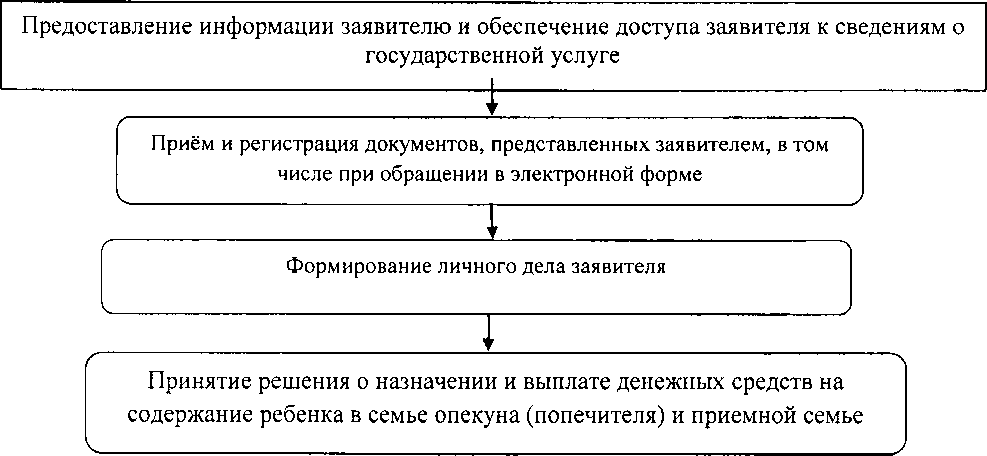 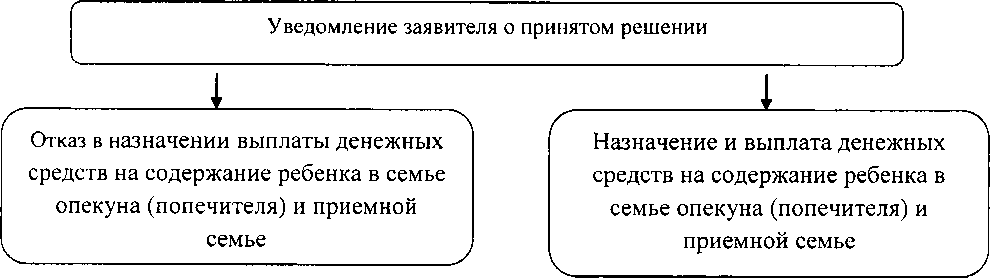 Должностное лицо, осуществляющее   
прием                Дни приема  Время        Заведующая отделом опеки, попечительства                       Средапятницас 9-00 до 17-00 часов Специалист, ответственный за         
предоставление государственной услугиСредапятницас 9-00 до 17-00 часов №п/пДатаФамилия, имя, отчествоПредмет обращенияДополнительныесведения